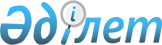 Об утверждении Положения о награждении Почетной грамотой Лебяжинского района
					
			Утративший силу
			
			
		
					Решение маслихата Лебяжинского района Павлодарской области от 30 июня 2014 года № 3/33. Зарегистрировано Департаментом юстиции Павлодарской области 28 июля 2014 года № 3896. Утратило силу решением маслихата Лебяжинского района Павлодарской области от 13 ноября 2017 года № 97/18 (вводится в действие по истечении десяти календарных дней после дня его первого официального опубликования)
      Сноска. Утратило силу решением маслихата Лебяжинского района Павлодарской области от 13.11.2017 № 97/18 (вводится в действие по истечении десяти календарных дней после дня его первого официального опубликования).
      В соответствии с подпунктом 12-3) пунктом 1 статьи 6 Закона Республики Казахстан от 23 января 2001 года "О местном государственном управлении и самоуправлении в Республике Казахстан", Лебяжинский районный маслихат РЕШИЛ:
      1. Утвердить прилагаемое Положение о награждении Почетной грамотой Лебяжинского района.
      2. Контроль за выполнением настоящего решения возложить на постоянную комиссию районного маслихата по вопросам социальной сферы и культурного развития.
      3. Настоящее решение вводится в действие по истечении десяти календарных дней после дня его первого официального опубликования. Положение о награждении Почетной
грамотой Лебяжинского района
1. Общие положения
      1. Настоящее Положение разработано в соответствии Законом Республики Казахстан от 23 января 2001 года "О местном государственном управлении и самоуправлении в Республике Казахстан" и определяет порядок представления к награждению Почетной грамотой района и ее вручения.
      2. Почетной грамотой Лебяжинского района награждаются граждане за значительные достижения и личный вклад в развитие экономики, социальной сферы, науки, культуры, образования, укрепление межнационального согласия и взаимопонимания, в воинской, а также иной государственной службы и общественной деятельности региона.
      3. Представления к награждению Почетной грамотой Лебяжинского района вносятся трудовыми, творческими коллективами, районными представительными и исполнительными органами, общественными объединениями, за большой вклад в укрепление демократии, дружбы и общественного согласия, формирование и реализацию социальной и экономической политики на территории Лебяжинского района.
      4. В наградном листе установленного образца излагаются данные, характеризующие личность награждаемого, общий трудовой стаж работы в отрасли и в данном коллективе, его конкретные заслуги, сведения об эффективности и качестве работы.
      Наградной лист подписывается руководителем предприятия, организации, учреждения, государственного органа и скрепляется гербовой печатью. 2. Описание Почетной грамоты
Лебяжинского района
      5. Форма Почетной грамоты Лебяжинского района:
      - на государственном языке: Лебяжі ауданының Құрмет грамотасы;
      - на русском языке: Почетная грамота Лебяжинского района.
      Почетная грамота состоит из папки голубого цвета с вкладышем с изображением герба Республики Казахстан на лицевой стороне и надписью на государственном языке "ҚҰРМЕТ ГРАМОТАСЫ" и на русском языке "ПОЧЕТНАЯ ГРАМОТА".
      Вкладыш изготавливается типографским способом в развернутом виде из плотной лощеной бумаги. На лицевой стороне вкладыша в верхней части нанесено изображение герба Республики Казахстан и надписи на государственном языке в верхней части "Лебяжі ауданы" и внизу на русском языке "Лебяжинский район".
      На развороте с левой и правой сторонах вкладыша нанесено изображение герба Республики Казахстан и надписи с левой стороны на государственном языке "ҚҰРМЕТ ГРАМОТАСЫ" и с правой стороны на русском языке "ПОЧЕТНАЯ ГРАМОТА".
      С левой стороны вкладыша отведено место для указания фамилии, имени, отчества и заслуг награждаемого на государственном языке.
      С правой стороны вкладыша отведено место для указания фамилии, имени, отчества и заслуг награждаемого на русском языке. 3. Порядок вручения Почетной
грамоты Лебяжинского района
      6. Решение о награждении Почетной грамотой Лебяжинского района принимается на сессии Лебяжинского районного маслихата по представлению секретаря Лебяжинского районного маслихата и акима Лебяжинского района.
      Почетная Грамота подписывается секретарем маслихата района и акимом Лебяжинского района.
      7. Вручение Почетной грамоты Лебяжинского района проводится в торжественной обстановке, секретарем маслихата Лебяжинского района и акимом Лебяжинского района.
      8. Поступившие документы для предварительного рассмотрения и подготовки предложений по награждению Почетной грамотой Лебяжинского района направляются в постоянную комиссию по вопросам социальной сферы и культурного развития созданного при маслихате Лебяжинского района.
      9. Материалы по награждению хранятся в маслихате Лебяжинского района.
					© 2012. РГП на ПХВ «Институт законодательства и правовой информации Республики Казахстан» Министерства юстиции Республики Казахстан
				
      Председатель сессии

К. Тлеугабыл

      Секретарь районного маслихата

К. Альтаев
Утверждено
решением Лебяжинского районного маслихата
(XXXІІІ сессия V созыв)
от 30 июня 2014 года № 3/33